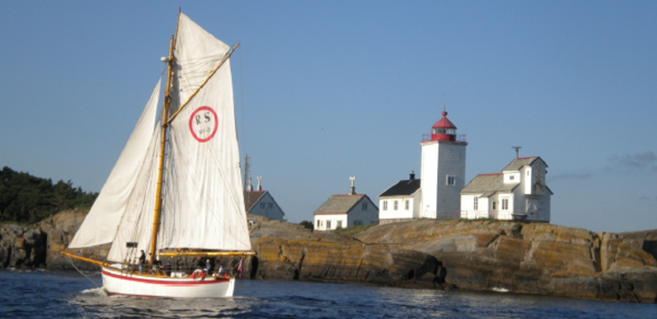 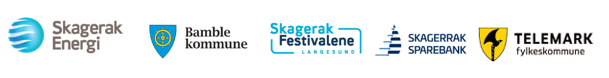 Arrangør:  Langesundsfjorden Kystlag